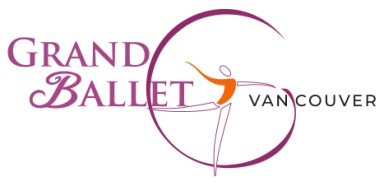 Dance Box (604) 936-7615Cariboo Shopping Center, 435D North Rd. Coquitlam V3K 3V9Pre-Ballet 1 (ages 5-6)Bodysuit: Light pink square neck - Ainsliewear AW102G Camio Pink Tights: Mondor 310 Ballerina Pink Shoes: Bloch full sole leather (S0205)Sweater: Light pink wrap *-*optional but encouraged*-*Capezio CK10949C (PNK)Pink rhinestone bun coverPre-Ballet 2 (ages 6-7)Bodysuit: Lavender square neck - Ainsliewear AW102G LavenderTights: Mondor 310 Ballerina PinkShoes: Bloch full sole leather (S0205)Sweater: Light pink wrap *-*optional but encouraged* -*Capezio CK10949C (PNK)Lavender rhinestone bun coverBallet 1 (ages 8-9)Bodysuit: Breeze square neck - Ainsliewear AW102G Breeze (light blue)Tights: Mondor Ballerina PinkShoes: Bloch full sole leather (S0205)Sweater: Light pink wrap *-*optional but encouraged* -*Capezio CK10949C (PNK)Light blue rhinestone bun coverBallet 2 (ages 9-11) Bodysuit: Cobalt square neck - Ainsliewear AW102G CobaltTights: Mondor Ballerina PinkShoes: Bloch full sole leather (S0205)Sweater: Pink wrap *-*optional but encouraged*-*Capezio CK10949C (PNK)Junior (ages 10 -13)Bodysuit: Periwinkle spaghetti strap - Ainsliewear AW103 Periwinkle Tights: Mondor Ballerina PinkShoes: Bloch full sole leather (S0205)Pre-Professional (Ages 14 and over: As per teacher’s specifications)Grand Ballet Vancouver 2503 Kingsway Vancouver, BC, V5R5H1 (778) 379-7113